Restore sight to 200 villagers in rural Nigeria – Project ID 44482We hope you are keeping well and safe as the Covid-19 pandemic is not over, and you are doing all you can to reduce the impact on you, everyone around you and the wider society.Thank you for your continued support for our project to Restore sight to 200 villagers in South Eastern Nigeria, which provides much needed general and specialist eye care services. We are pleased to inform you that we have restarted our outreach work. As we said in our last report in July, we carried out field eye screening of 327 people on the 10th & 11th September 2021. Of the 327 people examined, we identified 26 people requiring specialist investigations and about half will go on to have cataract operation by the end of the year. We will also start our Medication Maintenance Programme in January 2022, working with local professionals. The aim is to enable the poorest individuals to receive regular supplies of medications (mainly for high blood pressure and diabetes) to help them maintain some level of control of these conditions.We are also continuing to provide small interest free loans to the poorest in communities who have been disproportionally affected by the pandemic, assisting them with petty trading and subsistence farming to feed their families. We thank you so much for your continued support. 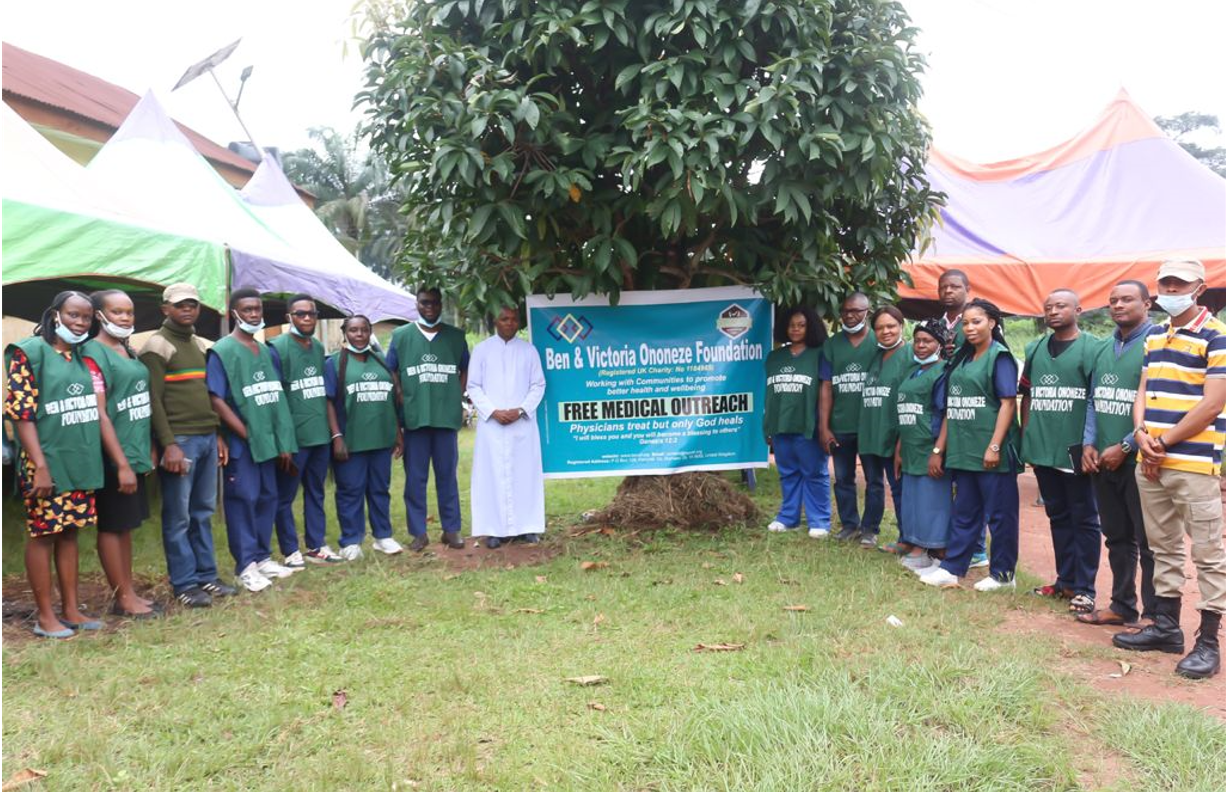 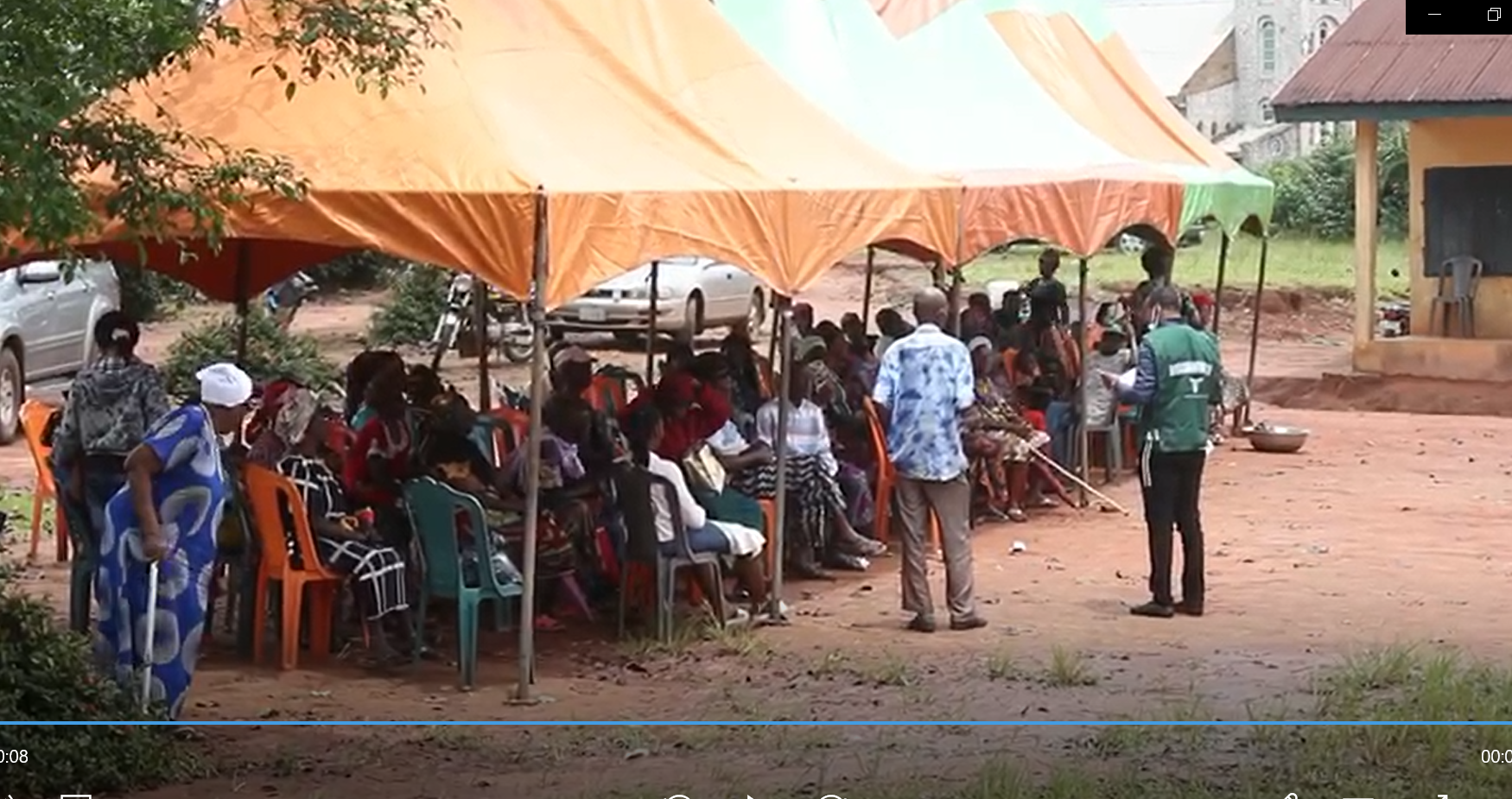 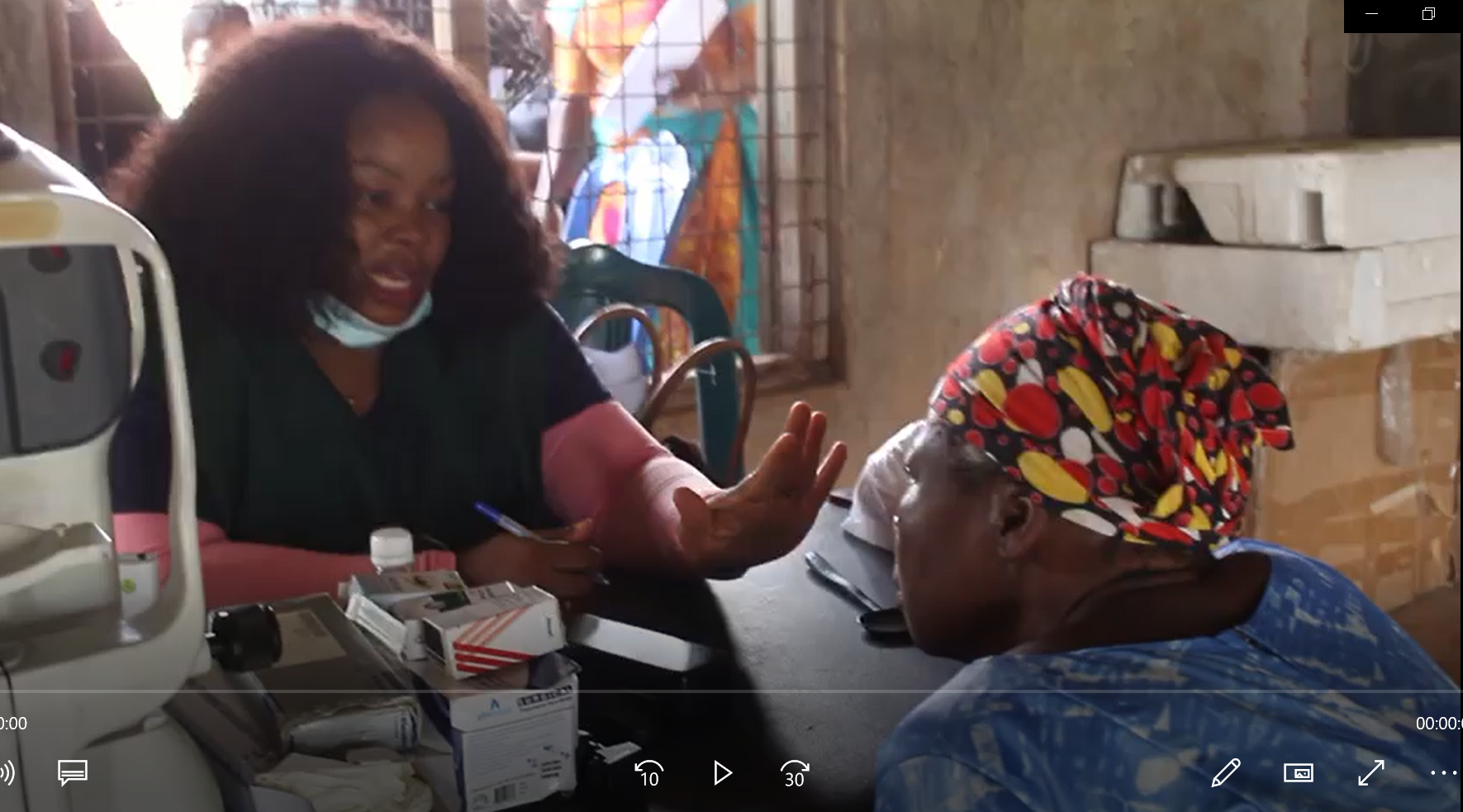 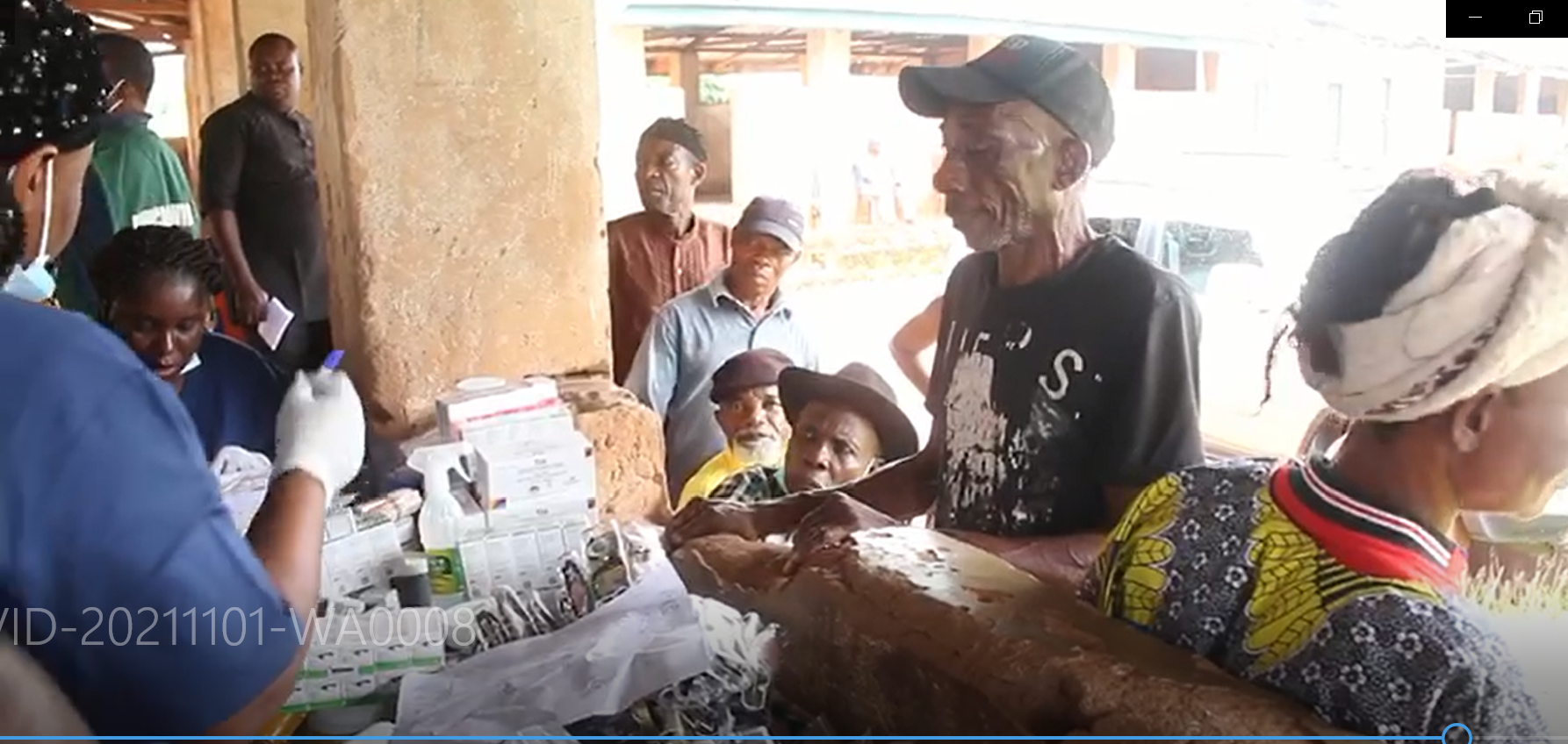 